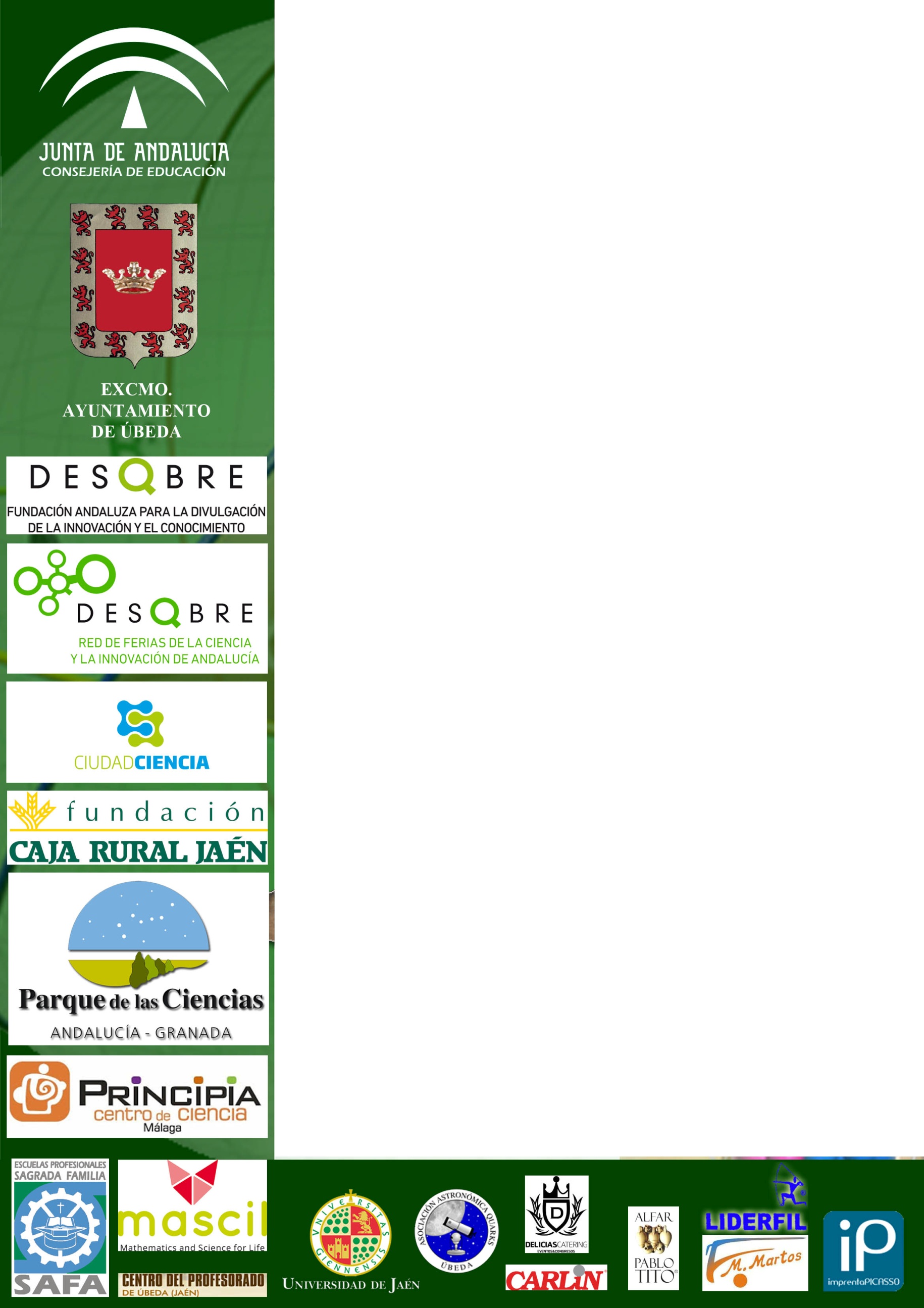 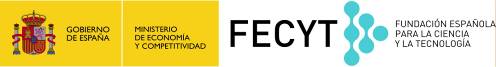 Recepción de solicitudes hasta el 6 de Marzo en:  jjccparatodos@gmail.com 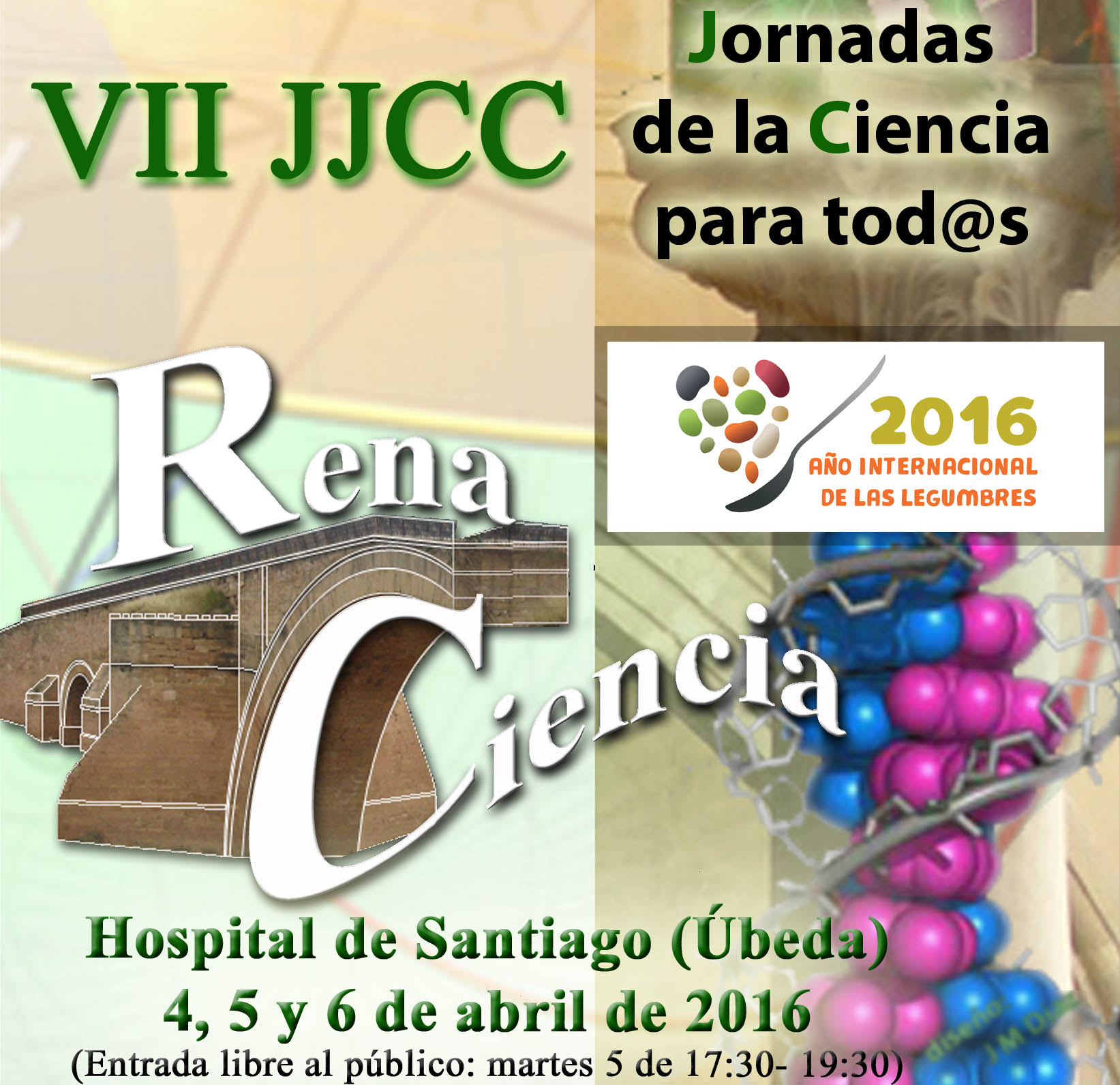 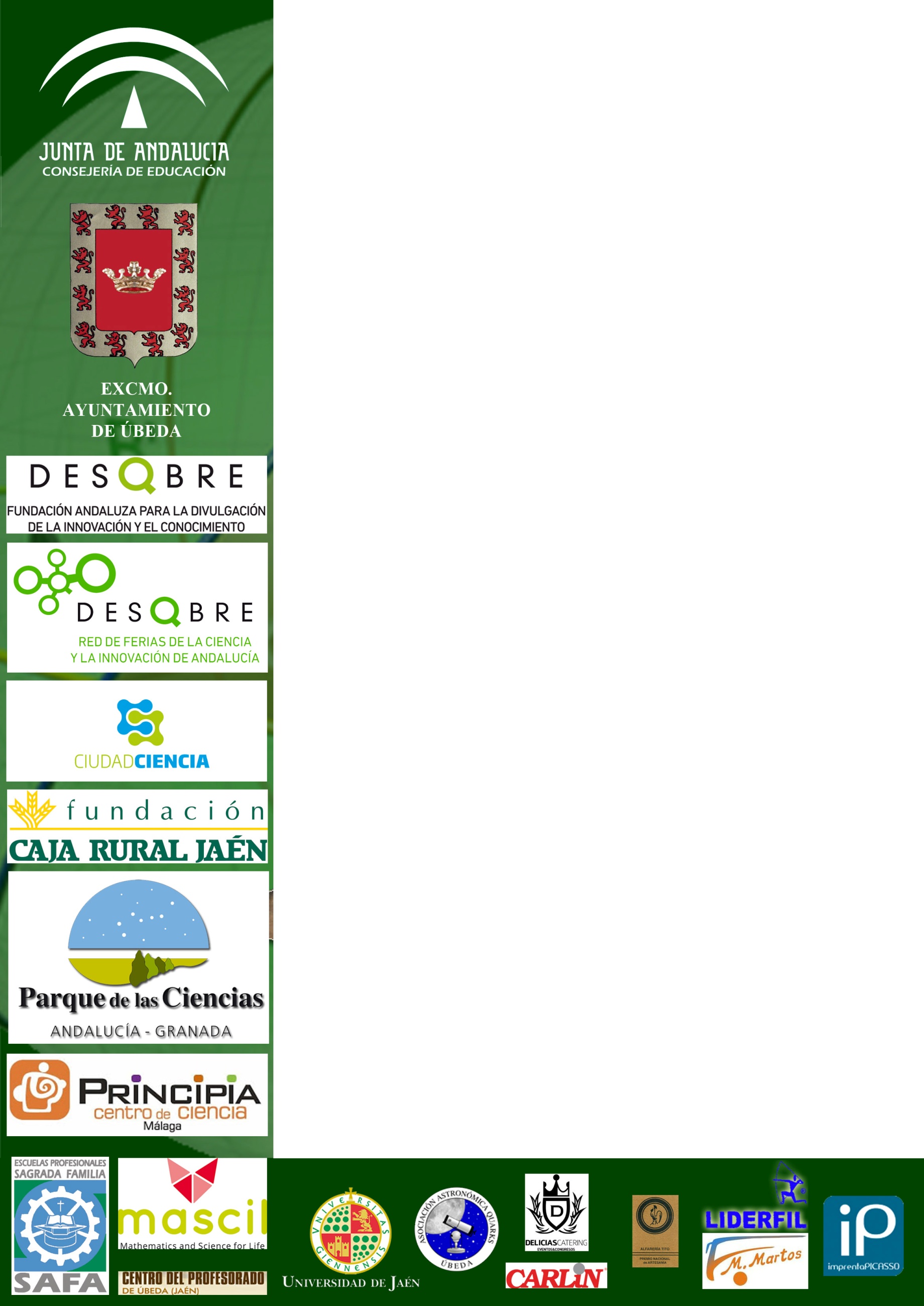 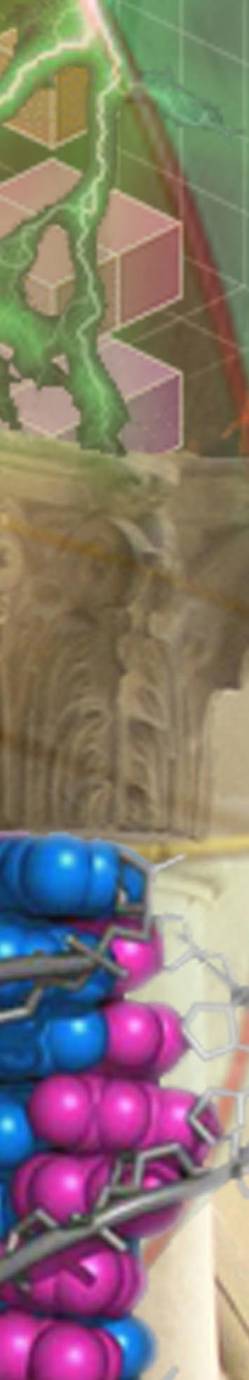 Centro:Centro:Localidad: Localidad: Nº total de alumnos/as: Especificar grupos y niveles(aprox 15 alumnos con profesor)Especificar grupos y niveles(aprox 15 alumnos con profesor)Ejemplo: 2 grupos de 15 de 2º EP4 grupos de 16 de 1º ESOEjemplo: 2 grupos de 15 de 2º EP4 grupos de 16 de 1º ESOProfesor responsable para contacto:Profesor responsable para contacto:Tfno./e-mail:Tfno./e-mail: